1. Popis materiáluMateriál je určený pro rozvoj jazykové kompetence žáků. Jeho cílem je rozšíření/upevnění slovní zásoby k tématu zvířata. 2. Možnosti práce s materiálemCvičení 1: Úkolem žáků je vyřešit anagramy (přesmyčky) a napsat ve správném tvaru rusky názvy zvířat:Оле́ньГу́сьКоро́ваКоза́Свинья́Медве́дьСоба́каКо́шкаЛо́шадьCvičení 2: Pro upevnění lexika (lepší zapamatování) mají žáci spojit názvy zvířat s vizuálními podměty (obrázky).Вы знаете названия животных по-русски? Если нет, то помогут Вам анаграммы.Víte, jak se řeknou zvířata rusky? Pokud ne, pomohou Vám anagramy.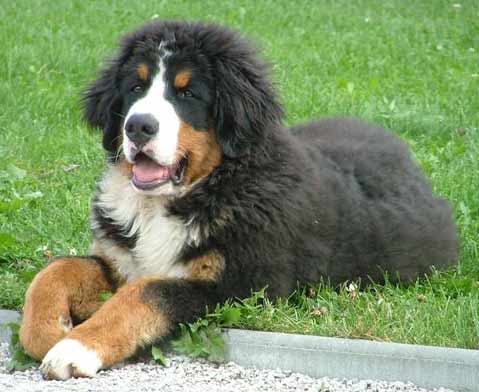 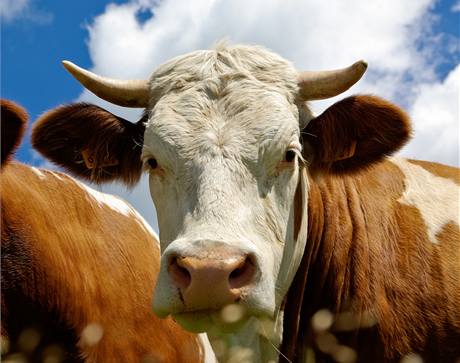 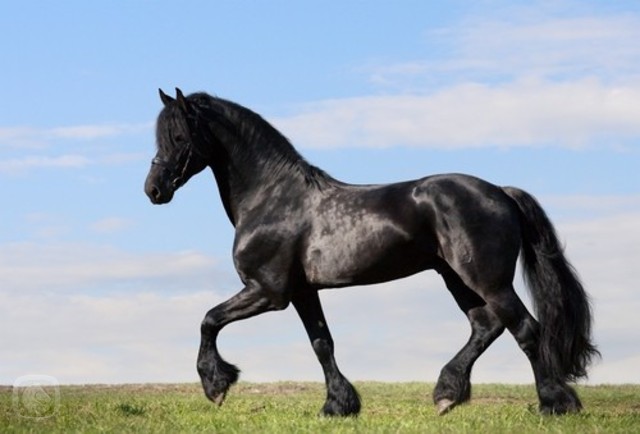 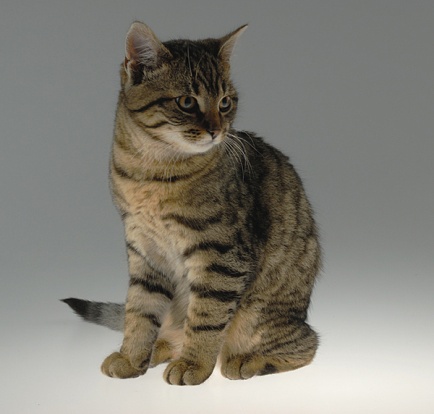 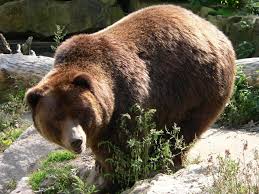 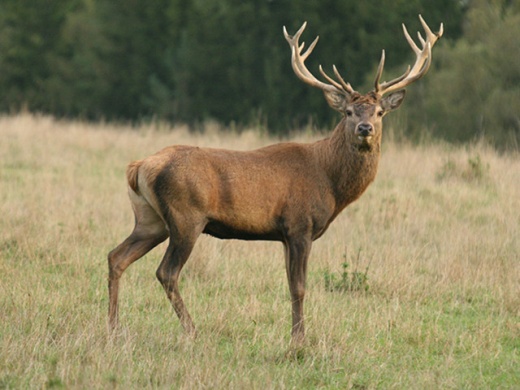 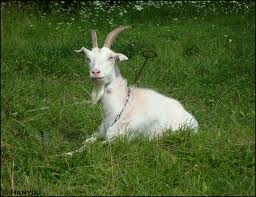 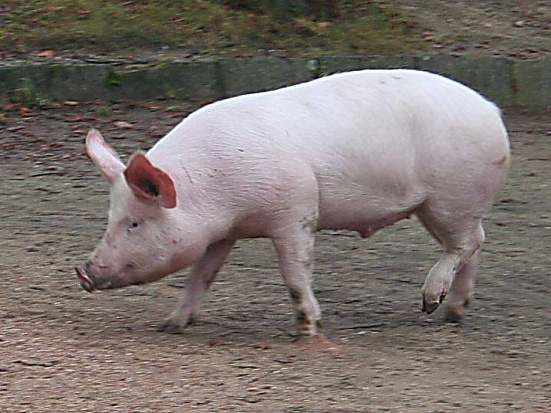 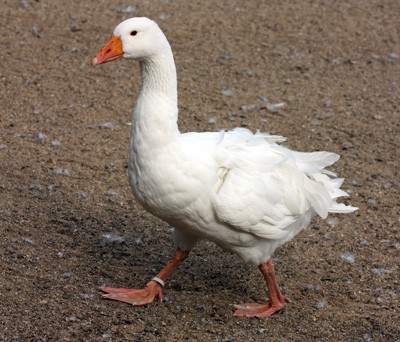 1. Rozluštěte anagramy a napište správné pojmenování zvířat.Л Е Н Ь О		_______________________У Г Ь С			_______________________О К Р В О А		_______________________З К А О			_______________________Ь Я Н С И В		_______________________В Е Д М Е Д Ь		_______________________Б К А С О А		_______________________О К Ш А К		_______________________Д О Л А Ш Ь		_______________________2. Názvy zvířat spojte s obrázky.Název materiáluZvířata – názvyAnotace materiáluMateriál slouží k rozšíření slovní zásoby k tématu zvířata. Rozvíjena je jazyková kompetence žáků, procvičuje se také pravopis.Doporučená jazyková úroveňA1Cíl materiáluŽák pojmenuje zvířata.Žák správně napíše názvy zvířat.Poznámka